Výtvarná výchova 8.C – 6. ročníkPipi Dlhá Pančucha - maľovaniePriprav si papier, alebo výkres, a farby. Predstav si ako vyzerá Pipi Dlhá Pančucha. Najskôr si urob náčrt, a potom ju farebne vymaľuj. Nezabudni si svoje výrobky odkladať!Pre inšpiráciu: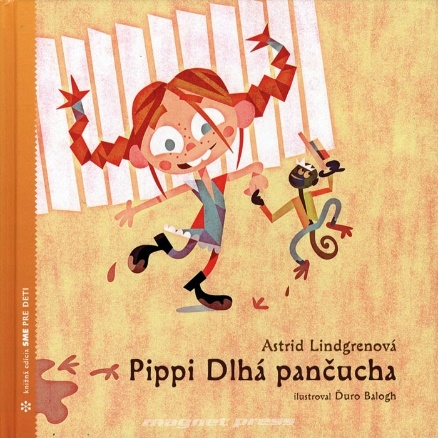 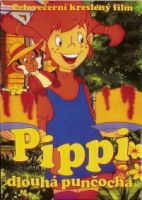 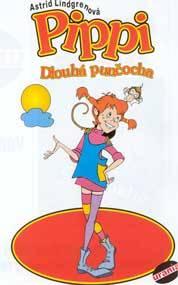 